ที่ มท 0816.3/ว	กรมส่งเสริมการปกครองท้องถิ่น	ถนนนครราชสีมา  กทม. 10300						          พฤษภาคม 25๖๔เรื่อง  ขอเชิญประชุมเรียน  ผู้ว่าราชการจังหวัด (ตามรายชื่อแนบท้าย)สิ่งที่ส่งมาด้วย    ๑. รายชื่อวิทยาลัยอาชีวศึกษาและโรงเรียนที่จัดการศึกษาทวิศึกษา             จำนวน ๑ ฉบับ
		๒. ระเบียบวาระการประชุม                                                           จำนวน ๑ ฉบับ
		๓. แบบตอบรับการเข้าร่วมประชุม                                                   จำนวน ๑ ฉบับ	ตามแผนพัฒนาการจัดการศึกษาท้องถิ่น (พ.ศ.๒๕๖๑-๒๕๖๕) ได้กำหนดยุทธศาสตร์การพัฒนา ในยุทธศาสตร์ที่ ๒ “การผลิตและพัฒนากำลังคน การวิจัยและนวัตกรรมเพื่อสร้างขีดความสามารถในการแข่งขันของประเทศ” มีแนวทางการพัฒนาโดยผลิตและพัฒนากำลังคนให้มีสมรรถนะในสาขาวิชา มีความเชี่ยวชาญและเป็นเลิศเฉพาะด้านที่ตรงตามความต้องการของตลาดงาน การพัฒนาเศรษฐกิจและสังคมของประเทศปัจจุบันมีวิทยาลัยอาชีวศึกษาและโรงเรียนที่จัดการศึกษาทวิศึกษา สังกัดองค์กรปกครองส่วนท้องถิ่น จำนวน ๓๑ แห่ง เปิดจัดการเรียนการสอนระดับประกาศนียบัตรวิชาชีพ (ปวช.) และระดับประกาศนียบัตรวิชาชีพชั้นสูง (ปวส.) สมควรที่จะพัฒนาสมรรถนะ สร้างความเป็นเลิศของนักเรียน/นักศึกษา ให้มีความคิดสร้างสรรค์     มีทักษะชีวิต ทักษะอาชีพ และทักษะด้านเทคโนโลยีสารสนเทศ เพื่อสร้างคนรุ่นใหม่ที่มีคุณภาพและตรงตามความต้องการของตลาดงาน กรมส่งเสริมการปกครองท้องถิ่น ได้ประสานขอความร่วมมือกับ บริษัท เชฟรอน ประเทศไทยสำรวจและผลิต จำกัด และศูนย์ภูมิภาคว่าด้วยสะเต็มศึกษาขององค์การรัฐมนตรีศึกษาแห่งเอเชียตะวันออกเฉียงใต้ (SEAMEO STEM-ED) ซึ่งมีโครงการและหลักสูตรการเรียนการสอนที่มุ่งพัฒนาทักษะและสร้างโอกาสในการประกอบอาชีพที่หลากหลาย ร่วมหารือแนวทางความร่วมมือในการพัฒนาคุณภาพการศึกษา       ที่มุ่งเน้นพัฒนาทักษะอาชีพนักเรียน/นักศึกษา โดยได้กำหนดจัดประชุมทางออนไลน์ผ่านแอปพลิเคชันซูม (Zoom) Meeting ID: 845 7211 7649 Passcode: 916760 ในวันอังคารที่ ๑๘ พฤษภาคม ๒๕๖๔       เวลา ๑๔.๐๐ - ๑๖.๓๐ น.                  	กรมส่งเสริมการปกครองท้องถิ่นพิจารณาแล้ว เพื่อให้การดำเนินการเป็นไปด้วยความเรียบร้อยขอความร่วมมือจังหวัดแจ้งองค์กรปกครองส่วนท้องถิ่น พิจารณามอบหมายให้ผู้แทนวิทยาลัยอาชีวศึกษา        และโรงเรียนที่จัดการศึกษาทวิศึกษาในสังกัด เข้าร่วมประชุมตามวันและเวลาดังกล่าว รายละเอียดปรากฏตาม       สิ่งที่ส่งมาด้วย	จึงเรียนมาเพื่อโปรดพิจารณา 				ขอแสดงความนับถือ                                                       อธิบดีกรมส่งเสริมการปกครองท้องถิ่นกองส่งเสริมและพัฒนาการจัดการศึกษาท้องถิ่นกลุ่มงานส่งเสริมการจัดการศึกษาท้องถิ่น                     โทร. ๐-๒๒๔๑-๙0๒๑ ต่อ ๒๐๓ โทรสาร ต่อ ๒๑๘  
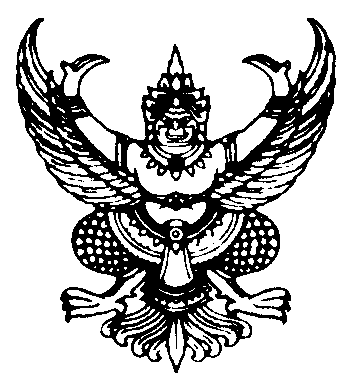 